FICHE DE PRESCENCE AGE1 – 2021Signature président : 	 							Signature Trésorière :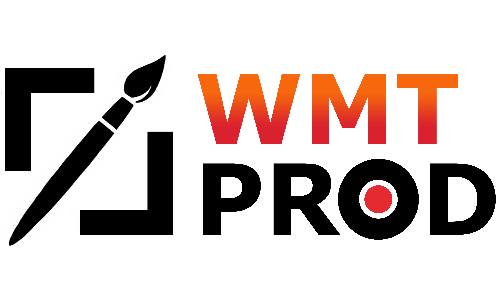 NOMPRENOMN°FONCTIONATTENDUSTYPEPRESENTSCHEBATHMaëlF04PRESIDENTOUIPRESENTIELHEGRONMarieF05TRESORIEREOUIPRESENTIELBOUVETThéoF01FONDATEUROUIVISIOLHEURELoïcF02FONDATEUR – CP*OUIVISIORIGAULTBenjaminF07FONDATEUROUIVISIOFREYBURGERThomasF03FONDATEURNONVISIODE AZEVEDOTomF06FONDATEUROUIVISIOFREYHEITMaxenceA01ACTIFNONVISIOSAHLERVincentA02ACTIFOUIVISIOBLAISBaptisteU01USAGER – CP*OUIVISIOLOECHLEICHTERJohannA04ACTIFOUIVISIOROBINMathiasA05ACTIFNONVISIOJANELSimonACTIFOUIVISIOAGANBEGOVICAlenA03ACTIF – CP*OUIVISIOROSSETGenevièveU02USAGER - ADMINISTRATRICEOUIVISIOMIDEZLéoA06ACTIFNONVISIO